АДМИНИСТРАЦИЯ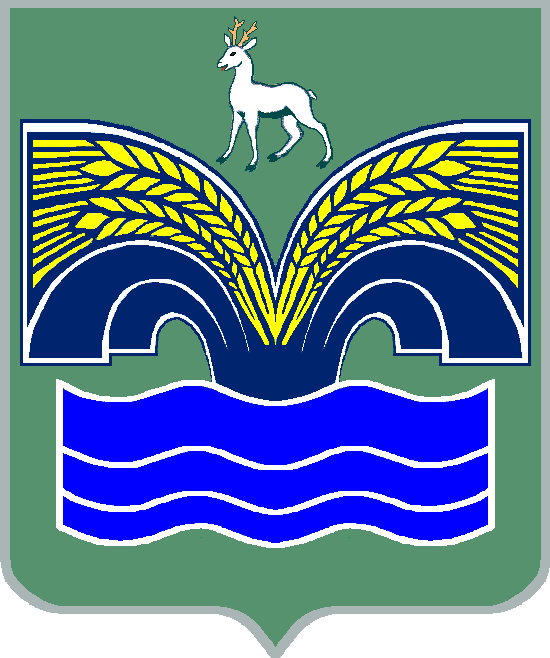 СЕЛЬСКОГО ПОСЕЛЕНИЯ СВЕТЛОЕ ПОЛЕ                         МУНИЦИПАЛЬНОГО РАЙОНА  КРАСНОЯРСКИЙ              САМАРСКОЙ ОБЛАСТИРАСПОРЯЖЕНИЕот 17 октября 2023 года № 30Об утверждении перечня ключевых показателей эффективности функционирования в администрации сельского поселения Светлое Поле муниципального района Красноярский Самарской области антимонопольного комплаенса на 2024 годВ соответствии с пунктом 3 части 4 статьи 36 Федерального закона от 06.10.2003 № 131-ФЗ «Об общих принципах организации местного самоуправления в Российской Федерации», пунктом 5 статьи 46 Устава сельского поселения Светлое Поле муниципального района Красноярский Самарской области, принятого решением Собрания представителей сельского поселения Светлое Поле муниципального района Красноярский Самарской области от 13.07.2015 № 31, пунктом 6 Положения об антимонопольном комплаенсе в администрации сельского поселения Светлое Поле муниципального района Красноярский Самарской области, утвержденного постановлением администрации сельского поселения Светлое Поле муниципального района Красноярский Самарской области от 10.02.2020 № 73,1. Утвердить прилагаемый перечень ключевых показателей эффективности функционирования в администрации сельского поселения Светлое Поле муниципального района Красноярский Самарской области антимонопольного комплаенса на 2023 год.2. Муниципальным служащим администрации сельского поселения Светлое Поле муниципального района Красноярский Самарской области обеспечить достижение ключевых показателей эффективности функционирования в администрации сельского поселения Светлое Поле муниципального района Красноярский Самарской области антимонопольного комплаенса.4. Опубликовать настоящее распоряжение в газете «Красноярский вестник» и на официальном сайте администрации муниципального района Красноярский Самарской области в сети Интернет.5. Настоящее распоряжение вступает в силу со дня его подписания.6. Контроль за исполнением настоящего распоряжения оставляю за собой.Глава сельского поселения Светлое Полемуниципального района Красноярский Самарской области							   И.А.Старков                                                                                                                                                                                   УТВЕРЖДЕН                                                                                                        распоряжением администрации                                                                                                        сельского поселения Светлое Поле                                                                                                          муниципального района                                                                                                             Красноярский Самарской области                                                                                                         от 17.10.2023г. № 30Перечень ключевых показателей эффективности функционирования в администрации сельского поселения Светлое Поле  муниципального района Красноярский Самарской области антимонопольного комплаенса на 2024 годНаименование показателяЦелевое значение на 2024 годМетодика расчетаДля администрации сельского поселения Светлое Поле муниципального района Красноярский Самарской области Для администрации сельского поселения Светлое Поле муниципального района Красноярский Самарской области Для администрации сельского поселения Светлое Поле муниципального района Красноярский Самарской области Коэффициент снижения количества нарушений антимонопольного законодательства со стороны администрации сельского поселения Светлое Поле муниципального района Красноярский Самарской области (далее– Администрация), единиц1Показатель рассчитывается по формуле:КСН =, где: КСН – коэффициент снижения количества нарушений антимонопольного законодательства со стороны Администрации;КНП – количество нарушений антимонопольного законодательства со стороны Администрации, допущенных в отчетном периоде три года ранее;КНоп – количество нарушений антимонопольного законодательства со стороны Администрации в отчетном периоде, за который рассчитываются ключевой показатель.Доля нормативных правовых актов Администрации, в которых антимонопольным органом выявлены риски нарушения антимонопольного законодательства, процентов0Показатель рассчитывается по формуле:Днпа = , где:Днпа – доля нормативных правовых актов Администрации, в которых антимонопольным органом выявлены риски нарушения антимонопольного законодательства;Кнпа – количество нормативных правовых актов Администрации, в которых антимонопольным органом выявлены риски нарушения антимонопольного законодательства (в отчетном периоде);КНоп – количество нормативных правовых актов Администрации, в которых антимонопольным органом выявлены нарушения антимонопольного законодательства (в отчетном периоде)Доля сотрудников Администрации, с которыми были проведены обучающие мероприятия по антимонопольному законодательству и антимонопольному комплаенсу, процентов100Показатель рассчитывается по формуле:ДСо =  , где:ДСо – доля сотрудников Администрации, с которыми были проведены обучающие мероприятия по антимонопольному законодательству и антимонопольному комплаенсу;КСо – количество сотрудников Администрации, с которыми были проведены обучающие мероприятия по антимонопольному законодательству и антимонопольному комплаенсу;КСобщ – общее количество сотрудников Администрации, чьи должностные обязанности предусматривают выполнение функций, связанных с рисками нарушения антимонопольного законодательства.